BASISGLAZURENTRANSPARANT GLANZEND					1kg		5kgkaliveldspaat 	15%		150g		750gballclay		6%		60g		300gkwartz		13%		130		650krijt			13%dolomiet		5%		50		500cornish stone		4O%		400		2000petaliet		8		80		400BLAUWE ENGOBE ZELF MAKENDit doe je met carbonaat omdat dit beter uitvloeit dan kobaltoxyde10% mengen bij droge poeder klei mengen en water toevoegen. Met oxyde is het maar 5%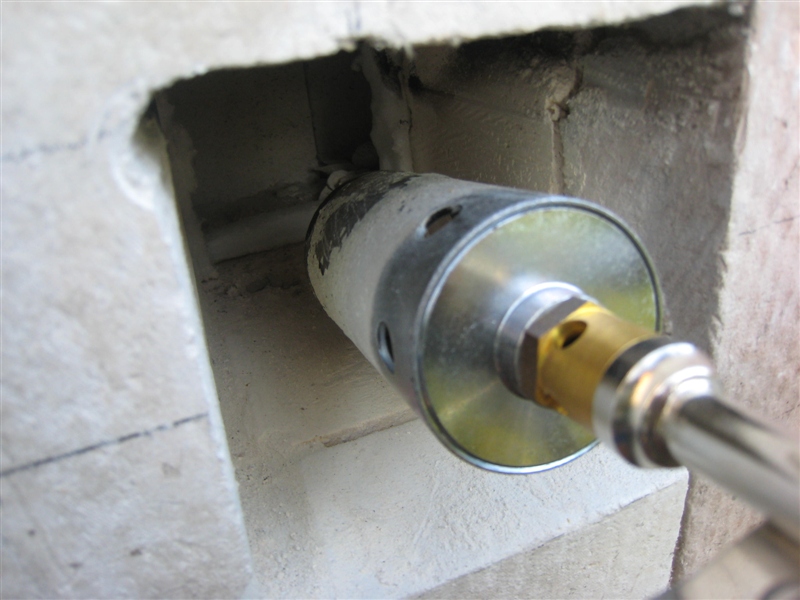 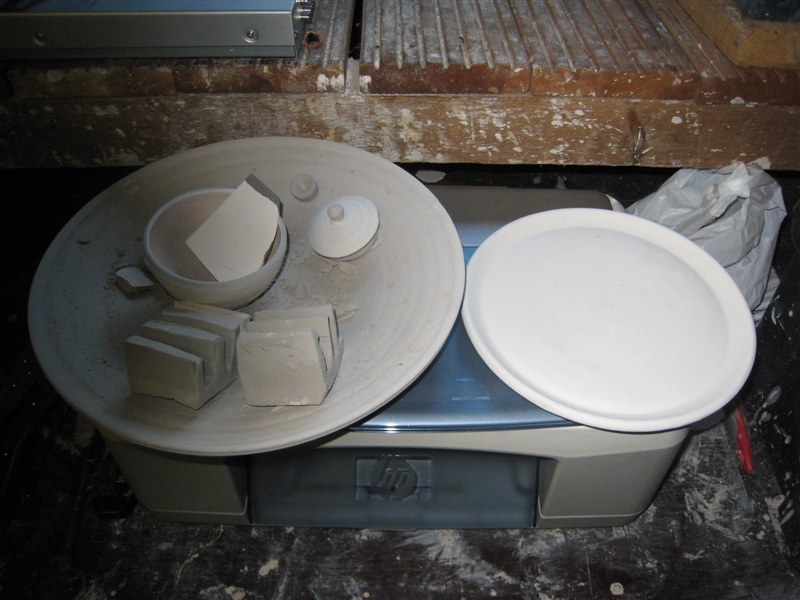 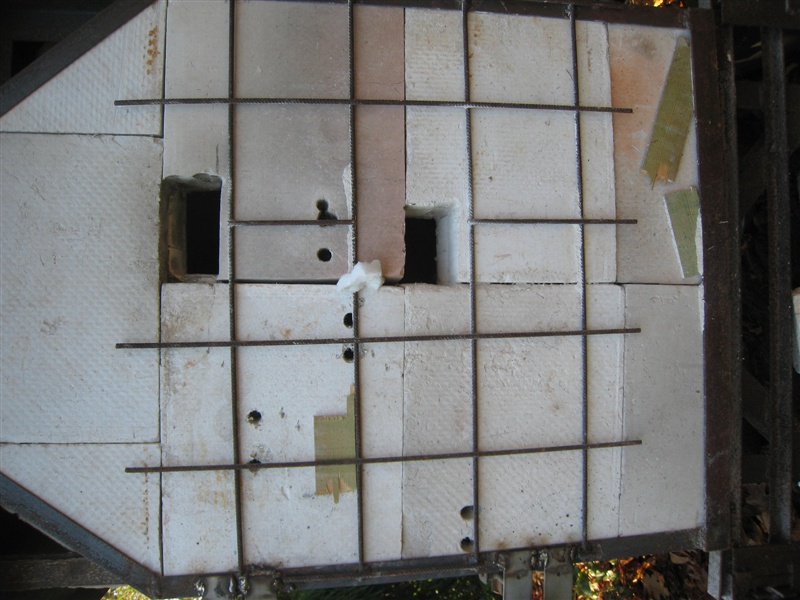 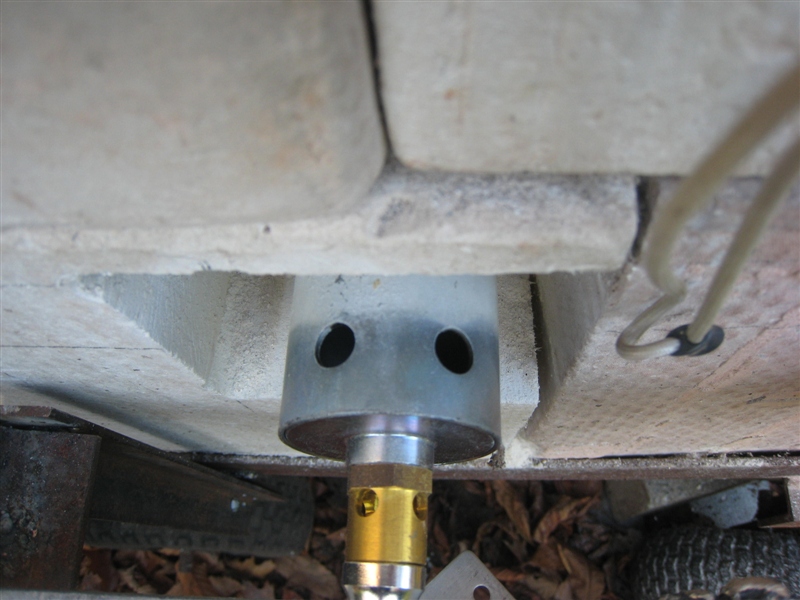 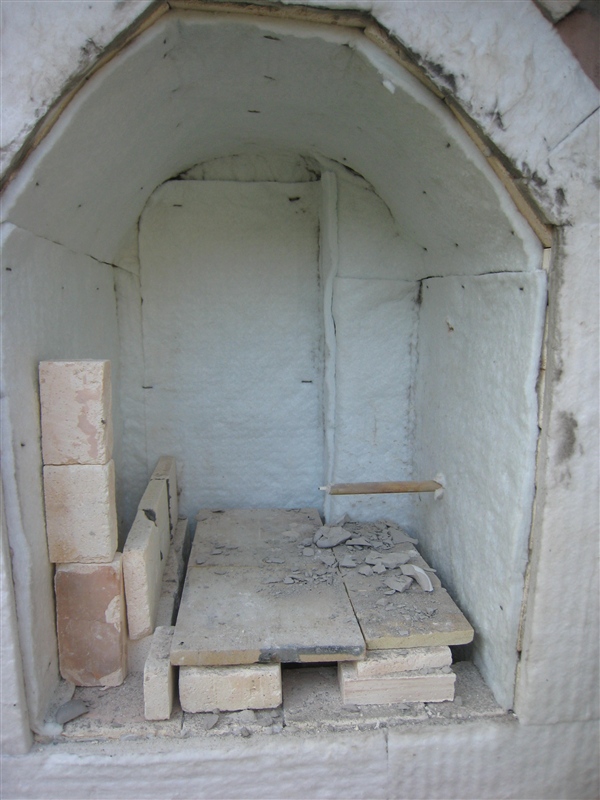 